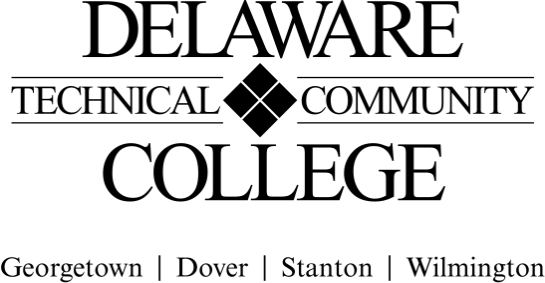 Course Evaluation Measures Menu Core Course Performance Objectives 1. Maintain appropriate conditions in the surgical suite to assist the veterinarian prior to, during, and after surgery. (CCC 2, 3; PGC 2)2. Perform as a surgical or circulating nurse. (CCC 2, 3; PGC 2)3. Assist with anesthesia under supervision. (CCC 2, 6; PGC 2)4. Monitor and care for the veterinary patient prior to, during, and after surgery. (CCC 1, 2; PGC 2)5. Examine the oral cavity, and perform basic dental procedures. (CCC 2, 3, 6; PGC 2)6. Adhere to the professional behavior and ethical conduct as outlined in the Veterinary Technician Code of Ethics. (CCC 1, 3, 4; PGC 3). Summative EvaluationsPlease note: All courses must have a minimum of four summative evaluation measures, and those measures should include a variety of evaluation methods (e.g., test, oral presentation, group project). Please list all summative evaluation measures.  In addition to these summative measures, a variety of formative exercises/quizzes/other assignments should be used to guide instruction and learning but only required to be included on the final course grade. For each measure, please include a scope of the assignment: for example, if requiring a research paper, include the range of required number of words and number and types of sources; for a test, include the types and number of questions; for a presentation, include the minimum and maximum time, and so on. FINAL COURSE GRADE(Calculated using the following weighted average)Course number:  VET 222Course title:  Veterinary Nursing IICampus location(s):  GeorgetownEffective semester:  2022-51Evaluation Measures: Include each agreed upon measure and scope of that measure (see above).Which CCPO(s) does this evaluation measure? Summative ExamsWeighted 30% of the Final gradeA total of 6 written exams covering lecture material including; formal lecture, video demonstration, instruction demonstration, textbook and supplemental reading assignments. Topics include: Anesthesia, Analgesia, Surgical Nursing and Assisting, Surgery and Dentistry.  Multiple choice, short answer, fill-in, matching, essay, and math calculations included.  1, 2, 3, 4, 5Formative Assignments and QuizzesWeighted 25% of students final grade.Weekly quizzes and/or assignments to reinforce learning prior to exams and assess student knowledge and skill prior to hands-on clinical labs. Multiple choice, short answer, fill-in, matching, essay, and math calculations included. Assignments include completing case studies and creating client brochures. 1, 2, 3, 4, 5Summative Professional Behavior Evaluation  Weighted at 5% of the total grade.Assessment of professional behavior toinclude attendance, punctuality,preparedness, participation, safety, and attire regarding the lab. Assessed using Trajecsys.6Summative Clinical Practicals 40% of Final GradeStudents are assessed on required essential skills in surgical and anesthesia nursing. Assessed in Trajecsys1, 2, 3, 4, 5Evaluation MeasurePercentage of final gradeSummative: Examinations30%Formative: Assignments and Quizzes25%Summative: Professional Behavior Evaluation5%Summative: Clinical Practicals 40%TOTAL100%Submitted by (Collegewide Lead):Dr. Valerie QuillenDate6/1/2020☐ Approved by counterparts☐ Approved by counterpartsDateX Reviewed by Curriculum CommitteeX Reviewed by Curriculum CommitteeDate7/21/20